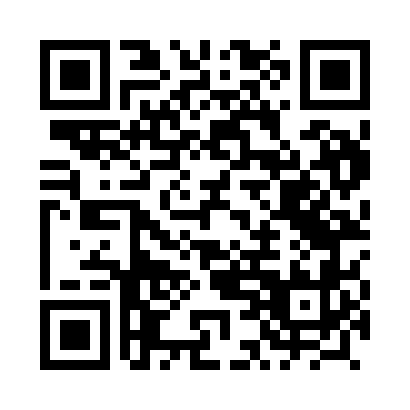 Prayer times for Polkoty, PolandWed 1 May 2024 - Fri 31 May 2024High Latitude Method: Angle Based RulePrayer Calculation Method: Muslim World LeagueAsar Calculation Method: HanafiPrayer times provided by https://www.salahtimes.comDateDayFajrSunriseDhuhrAsrMaghribIsha1Wed2:104:4912:235:337:5910:292Thu2:094:4712:235:358:0110:303Fri2:084:4512:235:368:0310:304Sat2:074:4312:235:378:0410:315Sun2:064:4112:235:388:0610:326Mon2:054:3912:235:398:0810:337Tue2:054:3712:235:408:1010:338Wed2:044:3512:235:418:1210:349Thu2:034:3312:235:428:1310:3510Fri2:024:3112:235:438:1510:3611Sat2:024:2912:235:448:1710:3612Sun2:014:2712:235:458:1910:3713Mon2:004:2612:235:468:2010:3814Tue1:594:2412:235:478:2210:3915Wed1:594:2212:235:488:2410:3916Thu1:584:2112:235:498:2510:4017Fri1:574:1912:235:508:2710:4118Sat1:574:1712:235:518:2910:4219Sun1:564:1612:235:528:3010:4220Mon1:564:1412:235:538:3210:4321Tue1:554:1312:235:548:3310:4422Wed1:554:1212:235:558:3510:4423Thu1:544:1012:235:568:3710:4524Fri1:544:0912:235:568:3810:4625Sat1:534:0812:235:578:4010:4626Sun1:534:0612:235:588:4110:4727Mon1:524:0512:235:598:4210:4828Tue1:524:0412:246:008:4410:4829Wed1:524:0312:246:018:4510:4930Thu1:514:0212:246:018:4610:5031Fri1:514:0112:246:028:4810:50